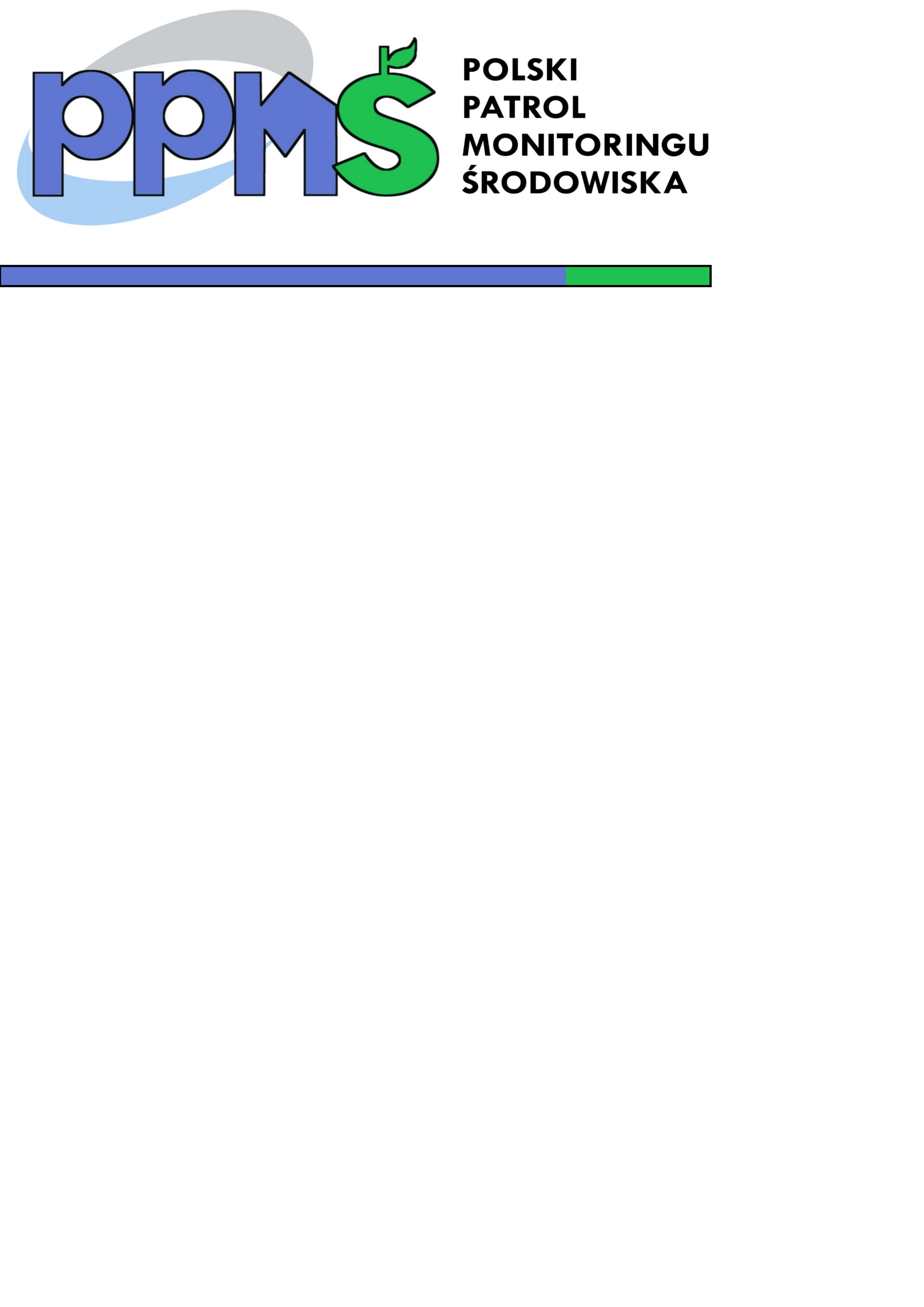        RAMOWY PROGRAM 2-DNIOWEGO SPOTKANIA  
W RAMACH POLSKIEGO PATROLU MONITORINGU ŚRODOWISKA w formie KLUBU MŁODEGO NAUKOWCAPIĄTEK 7 marca 2014 r.:18:00-22:00	Przyjazd i zakwaterowanie uczestników – dla uczestników „z daleka”I DZIEŃ – SOBOTA, 8 marca 2014r.:9:00-9:30 	Rejestracja uczestników klubu młodego naukowca9:30-10:00 	Przedstawienie idei założeń kampanii informacyjno-edukacyjnej „PPMŚ”10:00-11:30 	Wykład „Wprowadzenie do  monitoringu środowiska”11:30-11.45 	Przerwa kawowa11:45-13:45 	Zajęcia laboratoryjne:		a) Badanie składu powietrza metodami chemicznym:		-z użyciem miedzi		- z użyciem magnezu		- z użyciem wody wapiennej		b) Zanieczyszczenia powietrza		- badanie wpływu tlenków siarki na rośliny		- zapobieganie emisji tlenków siarki do atmosfery		- wykrywanie WWA		- analiza chlorofilu w materiale roślinnym13.45-14:45 	Przerwa Obiadowa (catering)14:45-16:15 	Wykład „Powietrze i jego rola – analiza stopnia zanieczyszczenia powietrza”16:15-17:15 	Badania terenowe – pobieranie próbek, badanie zanieczyszczeń powietrza w okolicy17:15-18.45 	Wykład „Zanieczyszczenia powietrza – rodzaje i ich wpływ na organizmy”II DZIEŃ - NIEDZIELA, 9 marca 2014 r.:9:00-10:30	Wykład „ Co to jest niska emisja i jakie niesie zagrożenia” 10:30-12:30	Zajęcia laboratoryjne 12:30-13:00	Podsumowanie i wnioski z doświadczeń (zajęć laboratoryjnych)13:00-13:30	Zakończenie pierwszego spotkania w formie "klubu młodego naukowca"13:30-14:30	Przerwa Obiadowa (catering)15:00-15:30	Wyjazd uczestników PPMŚNiniejszy materiał został opublikowany dzięki dofinansowaniu Narodowego Funduszu Ochrony Środowiska i Gospodarki Wodnej. Za jego treść odpowiada wyłącznie Stowarzyszenie Związek Miast i Gmin Morskich.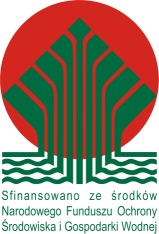 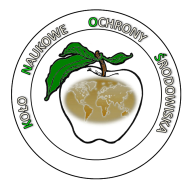 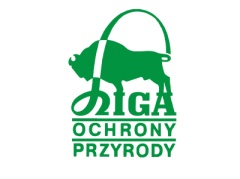 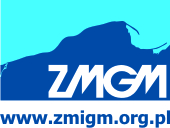 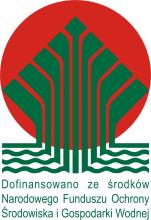 